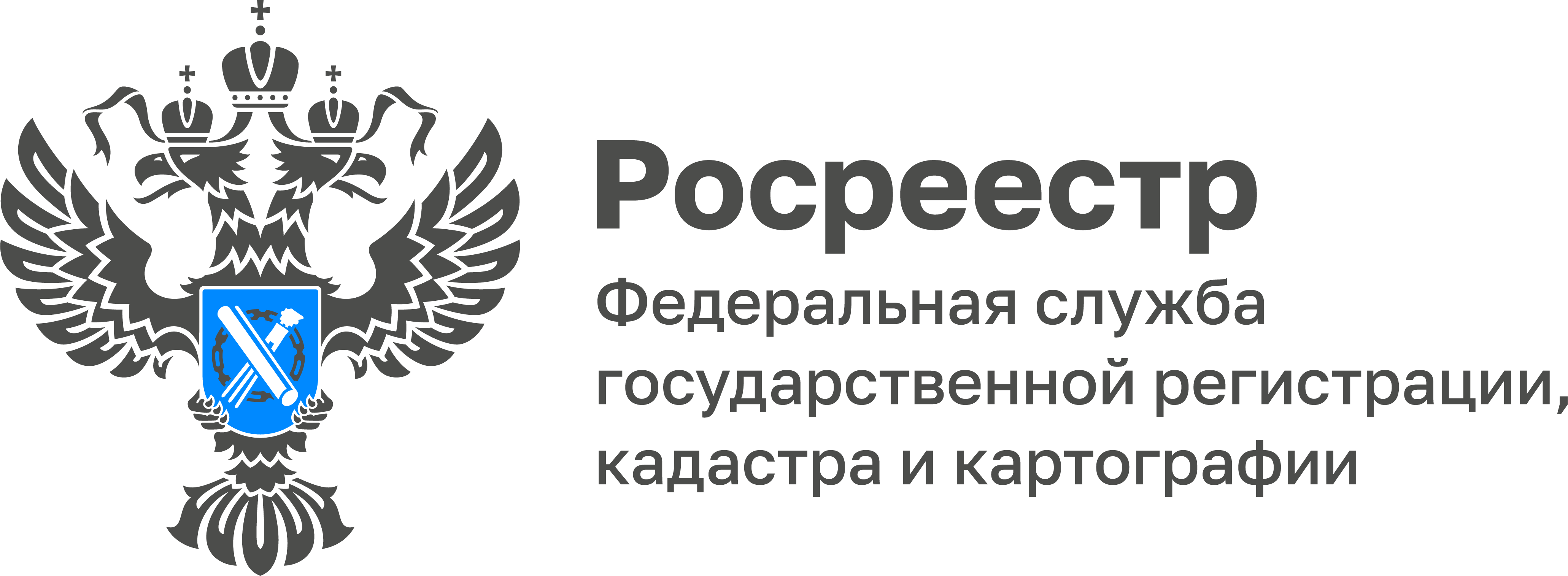 Курьер Кадастровой палаты доставит невостребованные документы тулякамНа протяжении долгого времени Кадастровая палата по Тульской области решает вопросы жителей в сфере недвижимости. На возмездной основе граждане могут получить консультации профессионалов в сфере недвижимости. В настоящий момент учреждение подготавливает проекты договоров в простой письменной форме, осуществляет выездной прием и курьерскую доставку, создает и выдает электронные подписи.«Сейчас Кадастровая палата также предоставляет услуги по курьерской доставке невостребованных документов на бумажных носителях, не полученных в установленном порядке заявителями, а также при принятии решения о возврате документов без рассмотрения», - отмечает директор Кадастровой палаты Светлана Васюнина.Тарифы для разных категорий заявителей отличаются. Кроме того, предусмотрены льготные категории граждан. Бесплатно услуга оказывается для ветеранов Великой Отечественной войны, инвалидов Великой Отечественной войны, инвалидов I и II групп, детей - инвалидов, инвалидов с детства I группы при предъявлении документов, выданных в установленном порядке и только в отношении объектов недвижимости, правообладателями которых являются или права, на которые приобретают указанные лица.Добавим, что курьер не сможет выехать в медицинские организации, исправительные учреждения и следственные изоляторы, закрытые административно-территориальные образования, воинские части.В учреждение можно обратиться по телефону: (4872) 77-33-17 (доб. 023-13, 024-13), e-mail: filial@71.kadastr.ru.